Preliminary Application for Ingenium Expressive Arts Village Residency>> Please have each adult prospective member fill out a separate form <<Note: The more personal and open your responses are, the more we’ll be able to get to know you and the greater the likelihood there will be that you’ll be invited to take the next steps together. 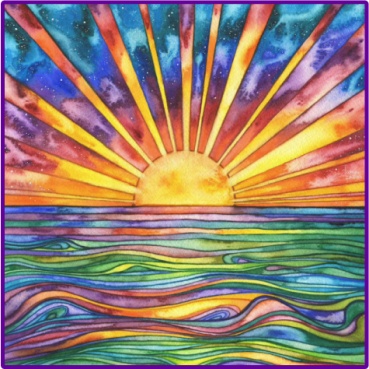 Feel free to use as much space as you need to.1. Full Name                                                          2. Date3. Current physical address where you live    4. Phone number5. Email address                                                6. How did you hear about Ingenium?7. Have you read through each of these pages on the website at www.ExpressiveArtsVillage.com? _____ FAQ’s;  _____ “Knowing More About Our Vision”;  _____ “Knowing More About Decision Making”;  _____ “Knowing More About Membership”;  _____ Virtual “Self-Guided Tour”8. Should you become accepted as a resident at Ingenium, when would be your ideal move-in date?9. Describe any experience that you’ve had with NVC/Marshall Rosenberg’s Compassionate Communication10. Tell us some about your personal growth journey.11. And also, your spiritual growth journey.12. Do you have any experience with mediation (not meditation) and/or conflict resolution? If so, please describe.13. What are your creative passions? Please give details. 14. A) Have you ever owned your own home?      B) Have you ever rented out your home?                                                                                                                          .          If so, please describe how that went: the good, the bad and the ugly :)15. Have you ever lived in an intentional community before? If so, please describe what that was like: The basic structure of the community; your role there; what worked well and what didn’t; were there any conflicts and how were they dealt with; and the circumstances around your leaving. 16. Here at Ingenium we sometimes have intense work days and we also have regular physical labor tasks (i.e. garden/farm work, trail maintenance, brush clearing, pond-muck cleanup, dump runs etc.).  A good number of jobs are done independently and not in a group. How interested and able are you in participating in these? You can use a scale of 1 to 10, 1 being not interested or experienced and 10 being experienced and/or eager.  You are also encouraged to share with us your prior experience with such tasks, and any other special skills you can offer.17. How much do you like meetings?? At Ingenium we meet once each week, sometimes more. How might you be able to contribute so that our regular meetings include personal connection and fun? Please be specific :)18. Beyond labor tasks, what are the main things that you can offer in an intentional community like Ingenium?19. What are the ways that you hope an intentional community like Ingenium will support you?***********************************************************These next questions are optional. They’re included as an invitation to share as a way for us to get to know you a little more deeply.  Each of us here at Ingenium look forward to sharing these things about ourselves with you too.20. What do you do for a living? If you’re retired, what was your work before stopping?  If you’re a student, what field are you in and what degree are you working towards?21. What are you experiencing as the central issues in your life at this time?22. How do you see yourself as a person? Include your strengths, obstacles, and what is developing in you?23. What are your dreams or the main aspirations that you have for yourself?***********************************************************24. Is there anything else not covered here you feel is important to know about you?**Please note that this is a preliminary application only. After new candidates have had some in-person time on the land and experience with the residents, and as confidence in compatibility grows on both sides, a more comprehensive application awaits. When this form is complete, please send it to BOTH: inspire@expressiveartsvillage.com AND Jaspenji@Yahoo.comImportant - Put in the subject line of your email:                                    “PRELIMINARY APPLICATION”We’ve been having some difficulties with our email lately.>>>Please confirm that we’ve received your document bysending us a message via “Messenger” or MeetUp.<<<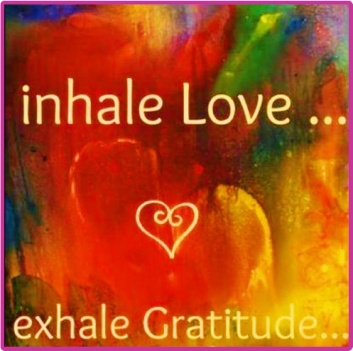 